MATEMATICA ÎN NATURASIRUL LUI FIBONACCIMATEMATICA ÎN NATURAGEOMATRIE FRACTALA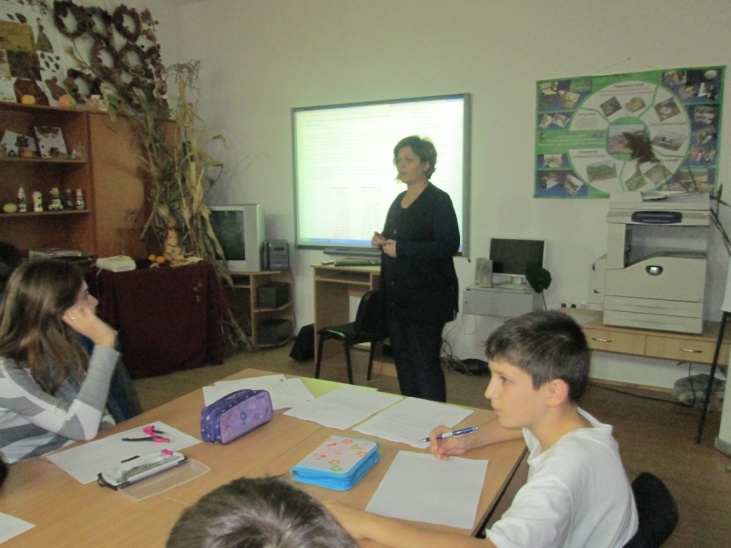 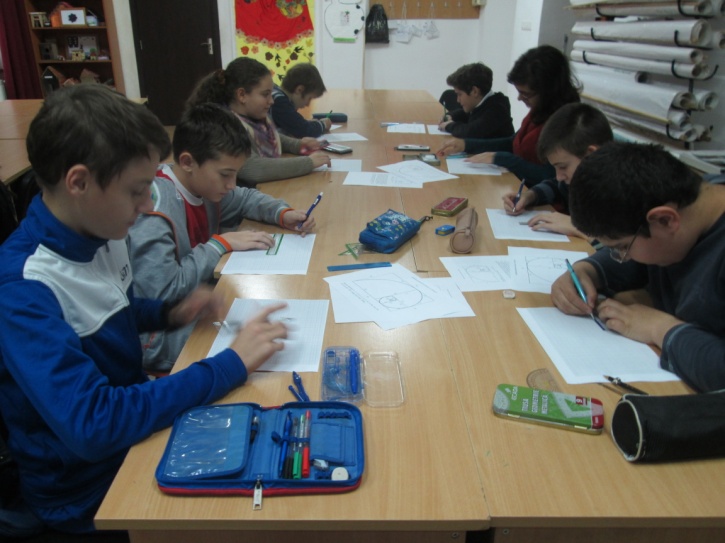 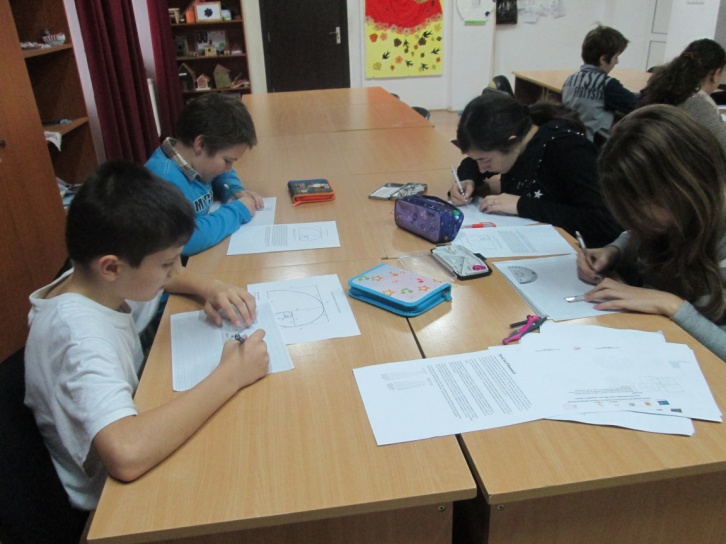 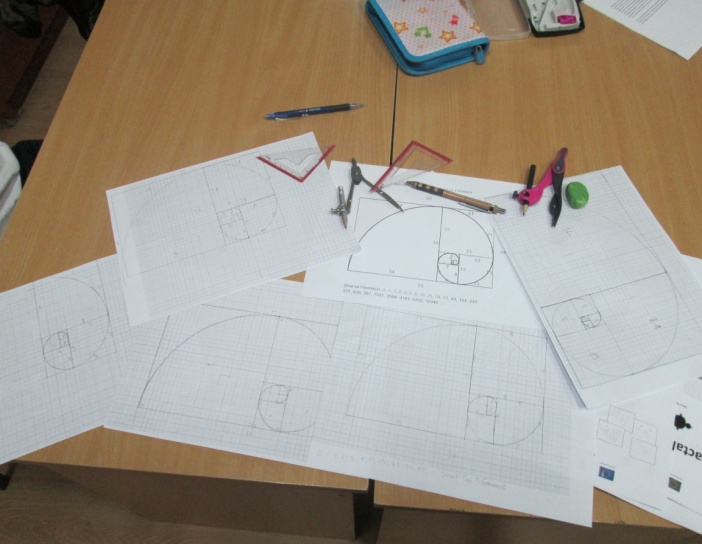 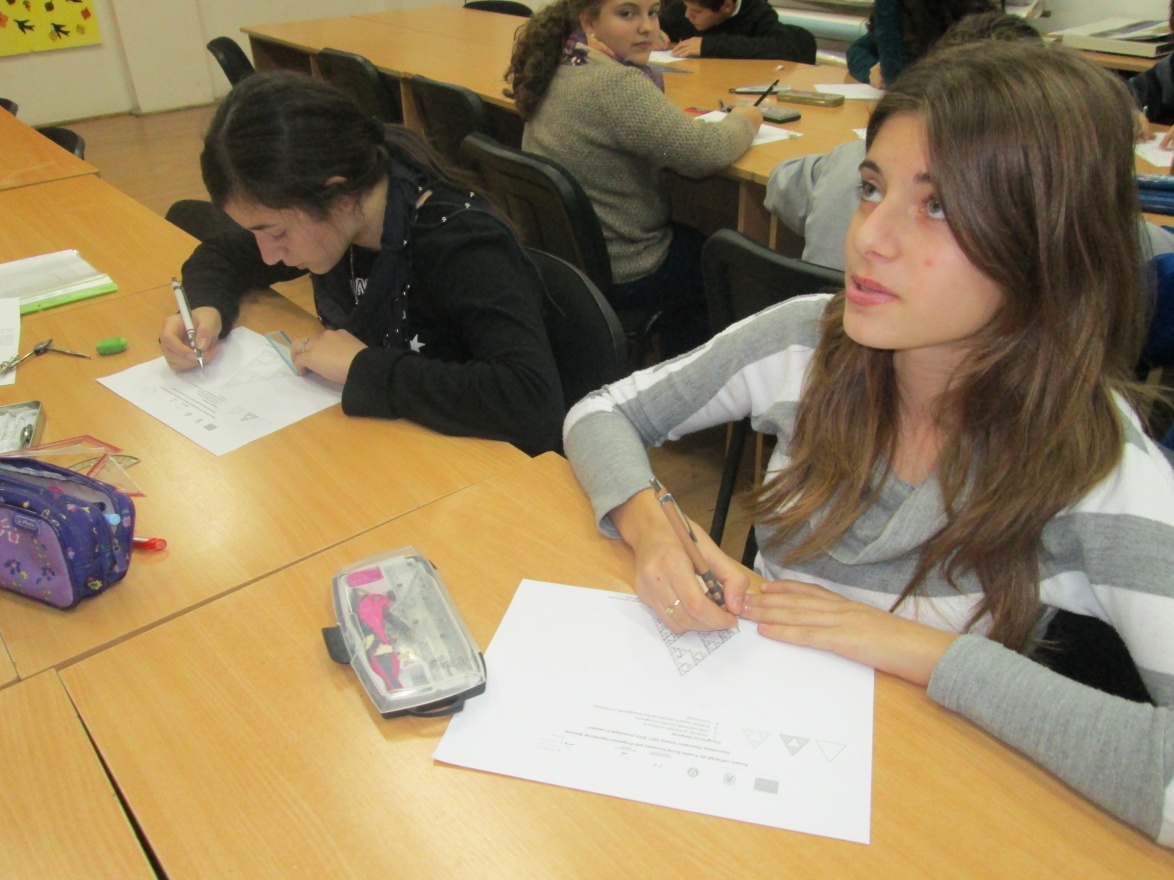 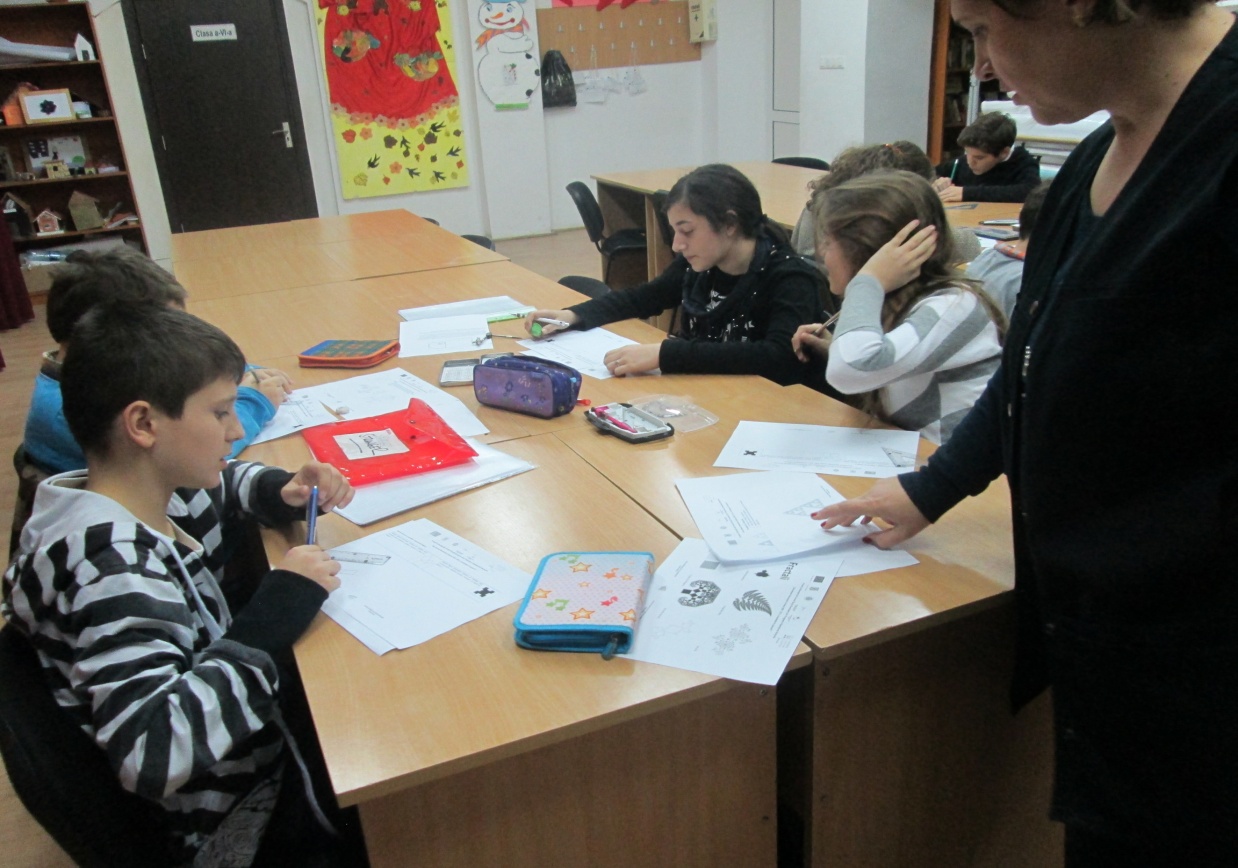 